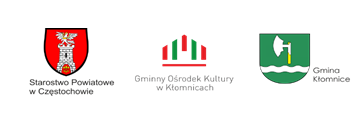 REGULAMIN REGIONALNEGO KONKURSU PIOSENKI „POGODNEJ”- Kłomnice 2024Organizator: Gminny Ośrodek Kultury w KłomnicachPartnerzy: Starostwo Powiatowe w Częstochowie  Gmina KłomniceCele konkursu:Rozbudzenie u młodych wykonawców zamiłowania do śpiewu i muzyki. Zainteresowanie i przypomnienie piosenek o tematyce pełnej radości optymizmu i uśmiechu. Rozwijanie wrażliwości muzycznej. Promocja młodych wokalistów.Konkurs realizowany jest w formie dwuetapowej i kilku kategoriach wiekowych.Koordynator konkursu: Paweł Leśniak, tel. 34 333 68 30.Miejsce: Gminny Ośrodek Kultury w Kłomnicach ul. Częstochowska 96, 42-270 Kłomnice.Czas trwania: Konkurs trwać będzie od - 2.04.2024r. do 24.05.2024 r.Etapy: Konkurs złożony jest z dwóch etapów:I etap – przyjmowanie zgłoszeń online do dnia – 29.04.2024r.Warunkiem udziału w Konkursu jest przesłanie prawidłowo wypełnionego formularza zgłoszeniowego, w formie skanu bądź zdjęcia, znajdującego się na stronie www.gokklomnice.pl oraz wysłanie filmu z nagraniem swojego utworu w postaci linku do nagrania umieszczonego w serwisie YouTube (wersja niepubliczna) na adres e-mailowy pawel@gokklomnice.pl do dnia 29.04.2024 r.Opis nagrania musi zawierać: imię i nazwisko uczestnika, tytuł utworu, nr kategorii oraz nazwę konkursu tj. REGIONALNY KONKURS PIOSENKI „POGODNEJ”- Kłomnice 2024.Nagranie ma być przygotowane bezpośrednio na konkurs, ma mieć charakter surowy z wyeksponowanym wokalem, bez dodatkowych efektów, nie może być formą teledysku i nie może być poddane obróbce studyjnej. Osoba na nagraniu ma być widoczna cały czas i nie może posiłkować się tekstem np. w formie papierowej.Forma podkładu muzycznego – mp3, akompaniament własny, a cappella.Organizator zapewnia pianino do akompaniamentu podczas Koncertu Finałowego.  W tytule maila należy wpisać: imię i nazwisko uczestnika i nazwę konkursu.Na konkurs mogą się zgłaszać uczestnicy z całej Polski.Nagrania nie spełniające zasad regulaminu nie będą brane pod uwagę przy ocenie przez Jury. II etap – Finał – Koncert Finałowy – 24.05.2024 r.Po ocenie jury, Organizator opublikuje listę finalistów w poszczególnych kategoriach, którzy zaprezentują się podczas Koncertu Finałowego na scenie Gminnego Ośrodka Kultury w Kłomnicach. Lista finalistów zostanie opublikowana na stronie www.gokklomnice.pl do dnia 14.05.2024 r.Ostateczne przyznanie miejsc i wręczenie nagród nastąpi podczas Koncertu Finałowego w dniu   24.05.2024 r. KATEGORIE WIEKOWE:✓ Kategoria I – soliści przedszkole i szkoła podstawowa klasy „0”✓ Kategoria II – soliści szkoła podstawowa klasa 1 do 3✓ Kategoria III – soliści szkoła podstawowa klasy 4 do 6✓ Kategoria IV – soliści szkoła podstawowa  klasy 7 i 8✓ Kategoria V – soliści szkoła średnia ✓ Kategoria VI – duety i zespoły wokalne do 5 osób do lat 18WARUNEK UCZESTNICTWA:Potwierdzeniem przyjęcia zgłoszenia będzie wiadomość email wysłana przez Organizatora.Każdy uczestnik może przesłać jedną piosenkę w swojej kategorii, a czas prezentacji nie może przekraczać 4 minut. Utwór muzyczny wykonany musi być w języku polskim.Ocenie podlegać będą:➢ - dobór repertuaru➢ - umiejętności wokalne➢ - interpretacja utworu➢ - ruch sceniczny➢ - strój i charakteryzacja➢ - oddanie klimatu piosenkiINNE POSTANOWIENIA:Organizatorzy zastrzegają sobie prawo do dowolnego, bezpłatnego dysponowania nagraniami audio i video, publikowania zdjęć i informacji z przebiegu Konkursu w mediach, publikacjach i wydawnictwach.Zgłoszenie do konkursu jest równoznaczne z akceptacją Regulaminu.Organizator zastrzega sobie prawo do dokonania zmian w niniejszym regulaminie. Wszelkie kwestie nie ujęte w regulaminie rozstrzyga Organizator.Zapraszamy do udziału!